VOYAGE GEOLOGIQUE DANS LES ALPES AVEC LES 1ères SPECIALITE SVTEn 1ère spécialité SVT, une partie du programme traite de la géologie. Nos 1ères spécialité SVT sont partis dans les Alpes pour travailler la géologie.Départ en train de nuit le lundi soir 22 avril de Paris pour arriver le mardi à Briançon. Et dès 10 heures, nous sommes sur le terrain en plein cœur des Alpes. Pendant 3 jours, les élèves découvrent une autre manière de faire de la géologie avec des méthodes de terrain. On observe des paysages, des affleurements, des roches, on fait des croquis, on utilise des clés de détermination de roches et de minéraux, on utilise des principes et des raisonnements de géologie pour faire parler les roches et les paysages. Au final, nous avons étudié les parties du programme de géologie en découvrant l’histoire géologique des Alpes.  C’est aussi une expérience humaine forte où nous passons 5 jours ensemble, où nous sommes en pleine nature dans un environnement majestueux, où nous dépassons nos limites lorsqu’il faut atteindre le Chenaillet à  d’altitude après des heures de randonnée dans la neige. Nul doute que tout le monde gardera des souvenirs mémorables de ce voyage scolaire. Et pour finir une spéciale dédicace à nos 2 super guides de haute montagne qui ont su nous conter avec passion la géologie des Alpes : merci Jean Daniel et Marco !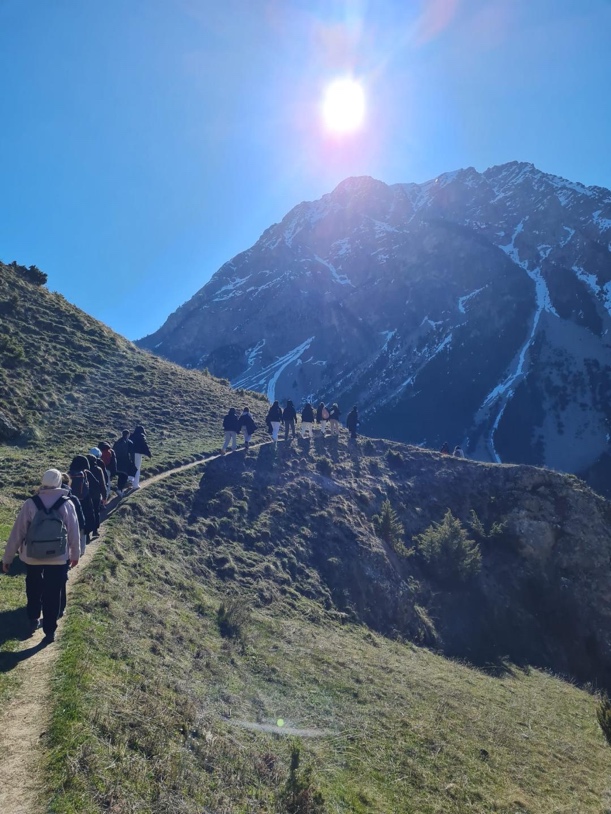 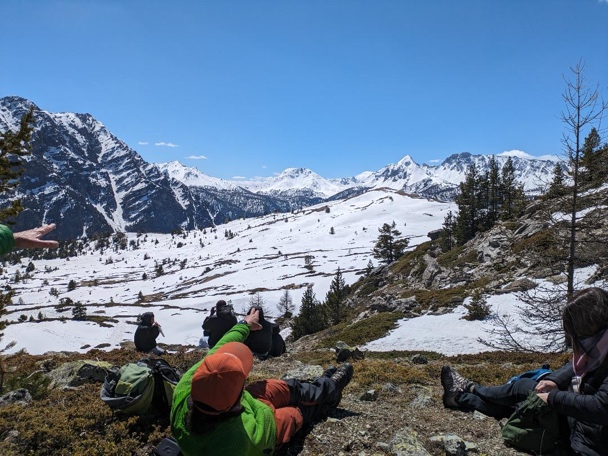 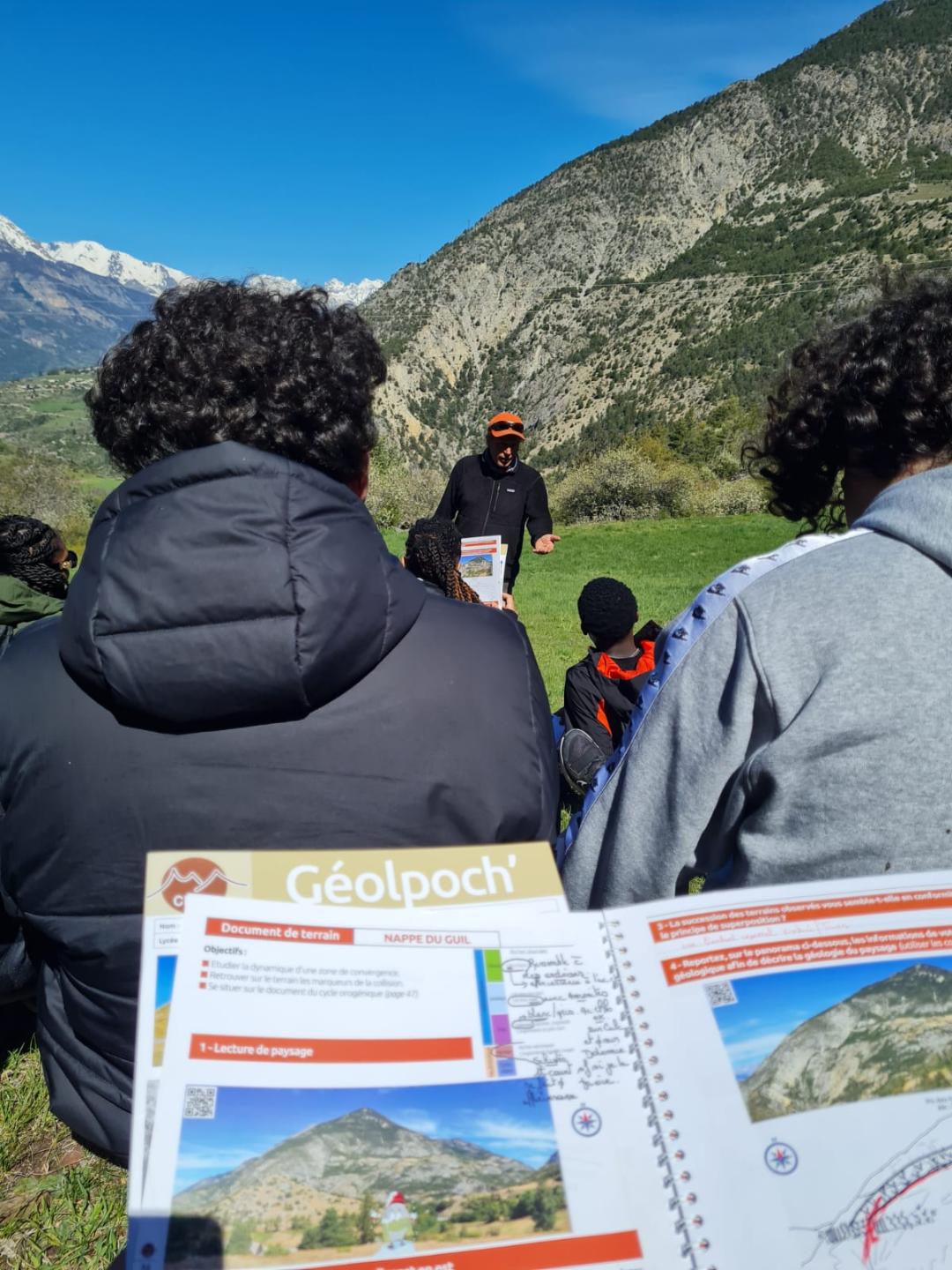 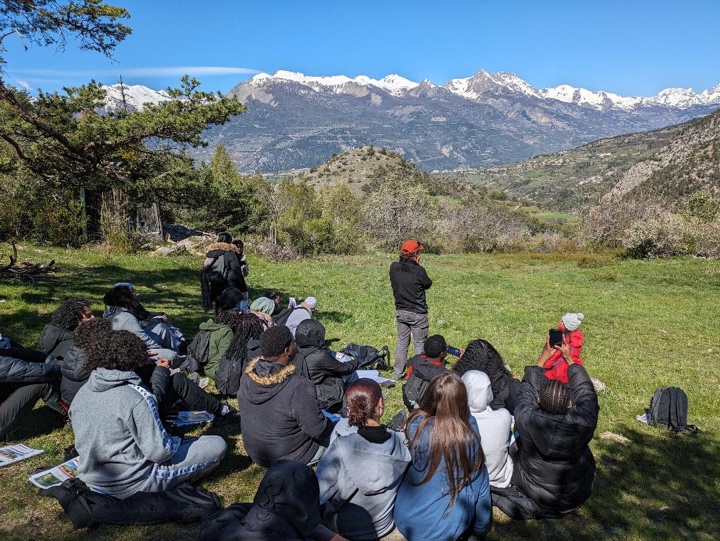 